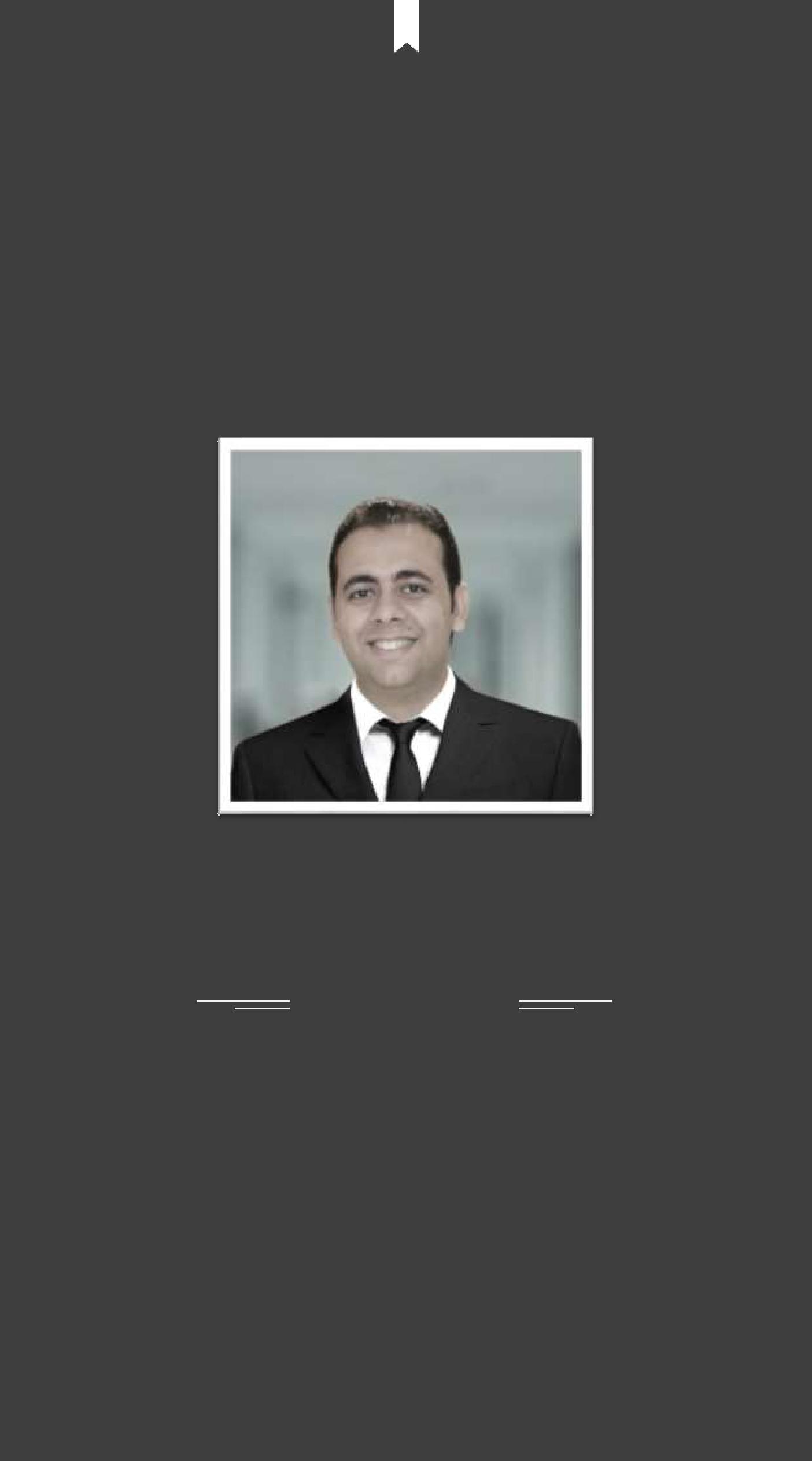 Welcome to My ResumeRami IT MANAGERGet in TouchRami.370293@2freemail.com Rami 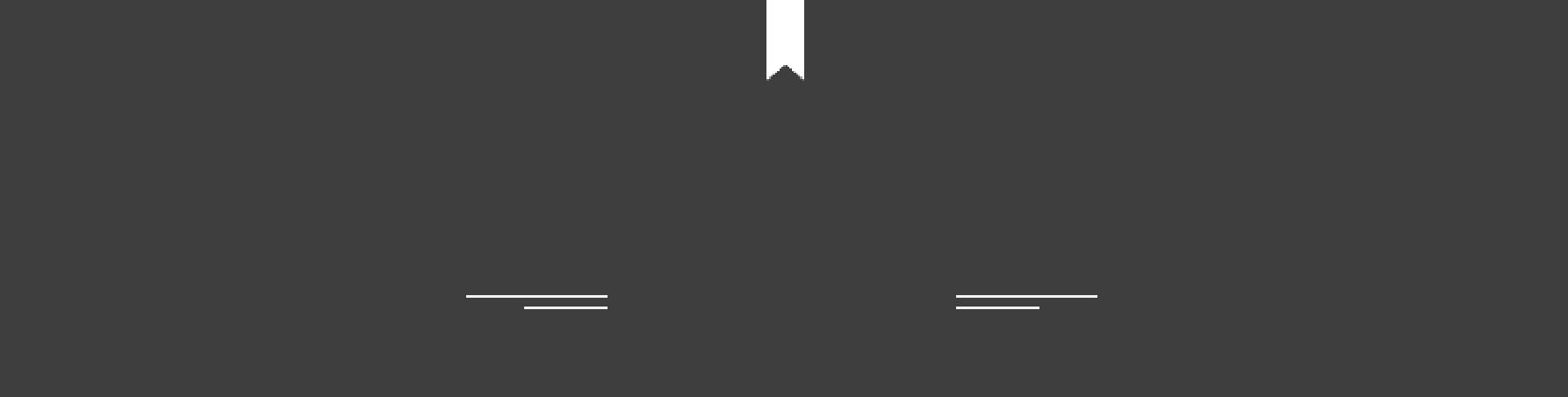 IT MANAGER	Nationality: Egyptian	Email:  Rami.370293@2freemail.com 	    DOB: 7/9/1989	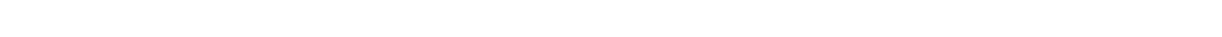 My ProfileHello I am Rami. I have worked in many areas of information technology for more than 5 years in several areas, including hotels and companies. Currently now working at Sofitel Worldwide Hotel - (ACCORHOTELS ), as Digital Services Solutions Manager ( IT Manager ) .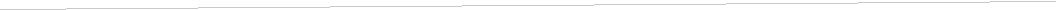 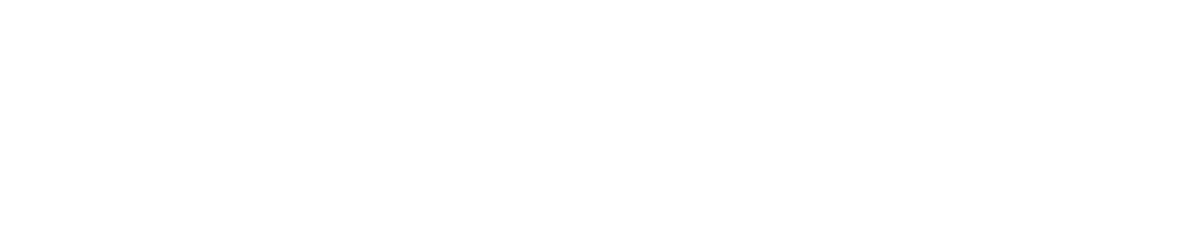 DIGITAL SERVICES SOLUTIONS MANAGER - NOVEMBER 2016 - PRESENT ASSISTANT IT MANAGER (IN CHARGE) - APRIL 2015Sofitel Dubai Jumeirah Beach Residence438 rooms – Business Hotel5 Stars Hotel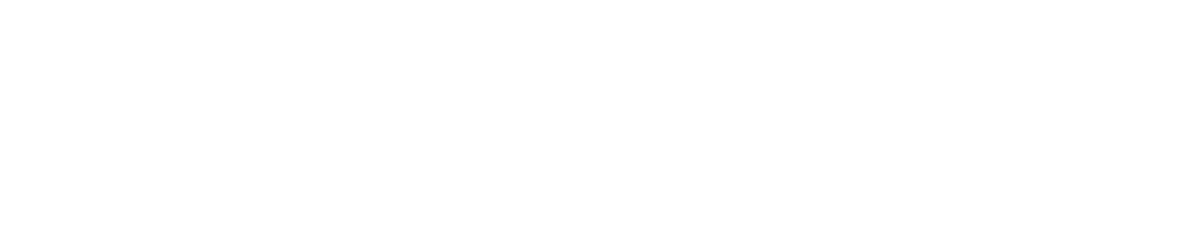 ExperienceASSISTANT IT MANAGER (IN CHARGE) - FEB 2013 -APRIL 2015 Sofitel Egypt Taba Heights442 rooms – Resort Hotel5 stars Hotel2nd Rank in Trip Advisor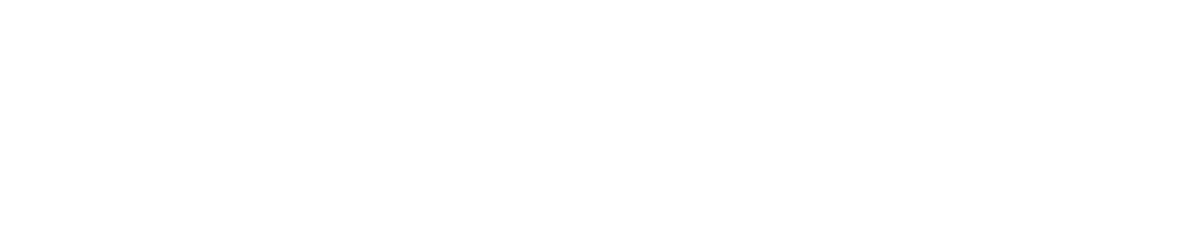 IT COORDINATOR (IN CHARGE) - DEC 2010 -FEB 2013 Sofitel Alexandria Cecil4 stars HotelBusiness HotelRanked no 7 in Trip AdvisorIT MANAGER - 2007 - 2010Kamar Trade SolutionsSoftware Solutions.Hardware Solutions.Network Solutions.PHOTOGRAPHER & DESIGNER - 2005 - 2007ELBASHA Digital StudioPhotographing.Design pictures and animated videos.E d u c a t i o nLanguageFACULTY OF ARTS - SOCIOLOGY - 2013Alexandria University - EgyptBachelor DegreeCOLLEGE SAINT MARC - 2007French High School.NEW HORIZONS COMPUTER LEARNING CENTERS - 2013 Computer Science Training CentersARABICNative LanguageFRENCHFluentENGLISHFluentCertificates70-680 : MCTS: WINDOWS® 7, CONFIGURATIONMicrosoft • License: 70-68070-640 : MCTS: WINDOWS SERVER® 2008 ACTIVE DIRECTORY, CONFIGURATIONMicrosoft • License: 70-64070-642 : MCTS: WINDOWS SERVER® 2008 NETWORK INFRASTRUCTURE, CONFIGURATIONMicrosoft • License: 70-64270-643 : MCTS: WINDOWS SERVER® 2008 APPLICATIONS INFRASTRUCTURE , CONFIGURATIONMicrosoft • License: 70-64370-647 : MCTS: WINDOWS SERVER® 2008 ENTERPRISE ADMINISTRATORMicrosoft • License: 70-647LINUX FUNDAMENTALSNew Horizons Computer Learning CentersLINUX SYSTEM ADVANCENew Horizons Computer Learning CentersCISCO CERTIFIED NETWORK ASSOCIATE (CCNA)New Horizons Computer Learning CentersLINUX REDHAT NETWORKSNew Horizons Computer Learning CentersFRENCH CERTIFICATECollege saint markSOFITEL ATTITUDE FOR MANAGERS BY ACCOR ACADEMYSofitel Luxury Hotels and ResortsKEEPING THE BASICS RIGHT BY ACCOR ACADEMYSofitel Luxury Hotels and ResortsAUTODESK 3D STUDIO MAX FUNDAMENTALS,ADVANCE , CHARACTER DESIGNLearn2B Training centerADOBE FLASHICC Training centerVCE CERTIFIED CONVERGED INFRASTRUCTUREEMC Online CertificateSQL ADMINNew Horizons Computer Learning CentersFIT FOR BUSINESSSofitel Luxury Hotels and ResortsADOBE PHOTOSHOPNew Horizons Computer Learning Centers5115 : INSTALLING AND CONFIGURING THE WINDOWS VISTA OPERATING SYSTEMNew Horizons Computer Learning Centers5116A : CONFIGURING WINDOWS VISTA MOBILE COMPUTING AND APPLICATIONSNew Horizons Computer Learning Centers6292 : INSTALLING AND CONFIGURING WINDOWS 7New Horizons Computer Learning CentersC e r t i f i c a t e s6421A-: CONFIGURING AND TROUBLESHOOTING A WINDOWS SERVER 2008 INFRASTRUCTURENew Horizons Computer Learning Centers6425A CONFIGURING AND TROUBLESHOOTING A WINDOWS SERVER 2008 ACTIVE DIRECTORYDOMAIN SERVICESNew Horizons Computer Learning CentersACTIVE DIRECTORYNew Horizons Computer Learning Centers6418: DEPLOYING WINDOWS SERVER 2008New Horizons Computer Learning Centers6428A : CONFIGURING AND TROUBLESHOOTING WINDOWS SERVER 2008 TERMINAL SERVICENew Horizons Computer Learning Centers6427 : CONFIGURING AND TROUBLESHOOTING INTERNAL INFORMATION SERVICES IN WINDOWSSERVER 2008New Horizons Computer Learning Centers6435 : DESIGNING A WINDOWS SERVER 2008 NETWORK NFRASTRUCTURENew Horizons Computer Learning Centers6436A : DESIGNING A WINDOWS SERVER 2008 ACTIVE DIRECTORY INFRASTRUCTURE AND SERVICESNew Horizons Computer Learning Centers6437 : DESIGNING WINDOWS SERVER 2008 APPLICATIONS INFRASTRUCTURENew Horizons Computer Learning CentersAUTODESK 3D STUDIO MAX FUNDAMENTALS,ADVANCE , CHARACTER DESIGNNew Horizons Computer Learning CentersACCREDITATION OF AMBASSADOR PROGRAMSOFITEL WORLDWIDE HOTELSINTEL TRAINING PROGRAMINTEL ONLINE TRAININGHP TRAINING PROGRAMHP ONLINE TRAININGHOTEL SKILLS:Opera PMSINFOR SUNMICROS POS 3700/9700/SYMPHONYFinancial Material ControlFidelio Front OfficeFidelio Back OfficePBAX AVAYA/ALCATELIPTVHOTSOSOASYSACT HR PAYROLREDBERRY PASSPORT SCANNERFIREWALLSNETWORKINGRUKUS NetworksARUBA NetworksBackup SystemsOffice 365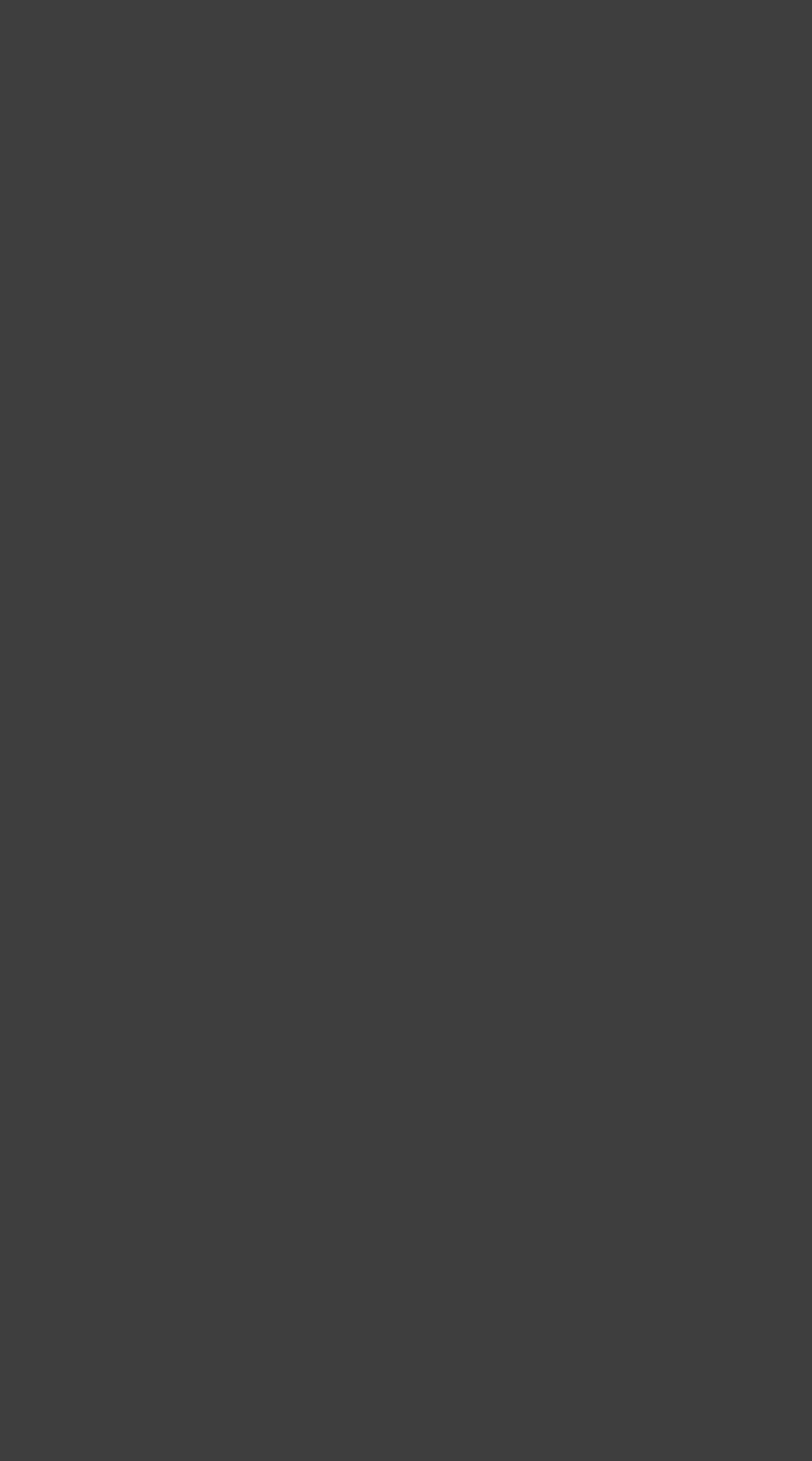 Thanks for ReadingGet in TouchRami.370293@2freemail.com 